Curriculum VitaeV.Lakshmana Gomathi Nayagam is currently working as an Associate Professor in the Department of Mathematics, National Institute of Technology, Tiruchirappalli, Tamil Nadu, India. He has 22 years of Teaching Experience and 25 years of Research Experience.  His areas of interest include Topology, Algebra, Fuzzy Theory and Engineering Practices, Fuzzy Decision Modeling and Fuzzy Clustering Techniques. He has published 57 research articles in reputed SCI, SCIE journals. He has collaboration with many national and international experts. He is a simple student friendly researcher who always motivates young researchers. V.Lakshmana Gomathi Nayagam has guided 6 research scholars and is guiding 3 research scholars. He has organized and executed many national conferences/workshops/seminars and delivered nearly 200 special lectures in various institutions in various capacities. He has been members of many technical and advisory committees for many national conferences/workshops/seminars. He has evaluated more than 50 PhD thesis and reviewed many research papers in some SCI and SCIE journals. He is presently heading the Department of Mathematics. He has served as Administrative Heads for Transport department, Hospital department and security department of NIT, Trichy as a part of institute administration and helping many students clubs as faculty advisor.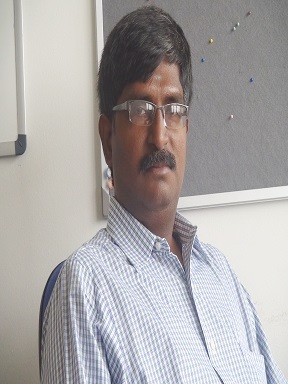 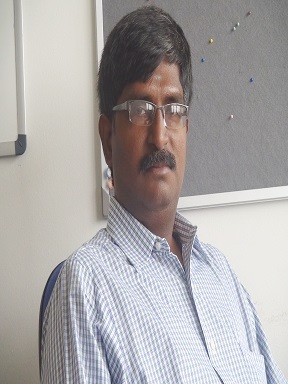 QualificationsPh.D.,(STUDIES IN FUZZY STRUCTURES) - Madurai Kamaraj University (2002).M.Phil.,(Mathematics) - Madurai Kamaraj University (1995).M.Sc.,(Mathematics) - Manonmanium Sundaranar University (1994).B.Sc.,(Mathematics) - Madurai Kamaraj University (1992).Employment Profile22 Years of TeachingAssociate Professor of Mathematics, National Institute of Technology, Trichy - 15, From 12th March 2018 till date.Assistant Professor of Mathematics, National Institute of Technology, Trichy - 15, From 21st June 2006 to 11th March, 2018.Lecturer in Mathematics, Thiagarajar College of Engineering, Madurai-15, From 26th September 2001 to 20 June 2006.Lecturer in Mathematics (Part time), Mannar Thirumalai Naicker College, Madurai-04, From 16th October 2000 to 17th August 2001.SpecializationFuzzy Topological Structures.Fuzzy Algebraic Structures.Fuzzy Mathematical Modelling: Theory and Applications.All Engineering Mathematics.Academic/Administrative ResponsibilitiesSponsored ProjectsPrincipal Investigator, Fund For Improvement of S&T Infrastructure In Universities & Higher Educational Institutions (FIST), DST, INDIA, 2021-2026.Principal Investigator, Decision Support System for Incomplete Interval Information under Scheduled Caste Sub Plan (ScSP), Tribal Sub Plan (TSP) And Person s With Disabilities (PwD), MHRD Scheme, 2014-2017.Co-Investigator - Municipal Solid Waste (MSW) to Energy: Decision Support System (DSS) for Supply Chain Design and Planning under UGCUKIERI 2012-2013.Lead Investigator, India, Applied Soft Computing for Industries, UKIERI Skill Development Project under UKIERI 2012-2013 to Operations and Information Management Group, Aston Business School, Aston University, United Kingdom.Lead Investigator, India, Training on Fuzzy Topology and its Applications under TEQIP  2006 - 2009 to Department of Mathematics, University of Auckland, New Zealand.Ph.D Theses GuidedPh.D. Theses Guided: 6M Jagadeeswari, Approximation of Fuzzy Numbers and its Generalizations towards Multi Criteria Decision Making Problems, 2021Jeevaraj S, Ordering of Intuitionistic Fuzzy Numbers and Its Applications, 2017P.Dhanasekaran,  Studies on Fuzzy Numbers and Intuitionistic Fuzzy Numbers with Applications, 2017S. Muralikrishnan, Fuzzy Mathematical Structures and Its Applications, 2012G. Venkateshwari,  Studies in Fuzzy Structures and Its Applications, 2012Geetha Sivaraman, Fuzzy Mathematics and Its Applications, 2008Ph.D. Scholars presently working: 3Conferences/Seminars/Workshop ConductedCoordinator, Workshop on Algebra, Analysis and Differential Equations (WAAD 2021), Department of Mathematics, National Institute of Technology, Trichy-15, from 14/06/2021 to 18/06/2021.Convenor, National Conference on Mathematical Analysis and Applications, (NCMAA 2021), Department of Mathematics, National Institute of Technology, Trichy-15, from 23-04-2021 to 24-04-2021.Coordinator, AICTE sponsored ATAL FDP on Advances In Fuzzy Logic And Neural Networks In Artificial Intelligence, Department of Mathematics, National Institute of Technology, Trichy-15, from 28/12/2020 to 01/01/2021.Coordinator, AICTE – MHRD sponsored Two weeks SDP on Engineering practices on Fuzzy Logic and Neural Networks under AICTE – MHRD, Department of Mathematics and EEE, National Institute of Technology, Trichy-15, from 21. 06. 2010 to 03. 07. 2010.Coordinator, AICTE – MHRD sponsored Two weeks SDP on Engineering practices on Fuzzy Logic, Neural Networks and Hybrid intelligent Systems, Department of Mathematics and EEE, National Institute of Technology, Trichy-15, from 15. 06. 2009 to  27.06.2009.Coordinator, TEQIP  sponsored Two days workshop on Computational models, tools and techniques in bio-informatics, Department of Mathematics and Computer Applications, National Institute of Technology, Trichy-15, from 26. 09. 2008 to 27.09.2008.Coordinator, AICTE – MHRD sponsored Two weeks SDP on Fuzzy Logic : Theory and Engineering practices, Department of Mathematics and Production Engineering, National Institute of Technology, Trichy-15, from 16. 06. 2008 to 28. 06. 2008.Coordinator, TEQIP  sponsored Three days workshop on Soft Computing, Department of Mathematics, National Institute of Technology, Trichy-15, from 15.11.2007 to 17.11.2007.Conferences/Seminars/Workshop attended (2013-2022)Resource Person   and Key note speaker, Three – days international conference on analysis and number theory, 27/10/2022, Ayya Nadar Janaki Ammal College, Sivakasi, Tamil Nadu, 626123.Resource Person, Recent Trends in Mathematics, 22/04/2022, Department of Mathematics, Kamaraj College, Thoothukudi – 628 003.Resource Person, One day Seminar for Post Graduate Students, 08/04/2022, Department of Mathematics, Seethalakshmi Ramaswami College, Tiruchirappalli – 620 002Resource Person, Faculty development programme in differential calculus on 28/06/2021 sponsored by centre for faculty development, Dhanalakshmi Srinivasan college of engineering, Perambalur -621 212, Tamil Nadu.Resource Person, Seminar on graph theory, PKR college for women, Gobichetipalayam (2021).Resource Person, DST purse phase II sponsored webinar on research advances on Mathematics, Bharathiyar university, 22/03/2021 to 24/03/2021.Resource Person, An online FDP through ATAL Scheme, 03/05/2021 to 07/05/2021, department of Mathematics, Mepco Sehlenk engineering college, Sivakasi.Resource Person, Online workshop on fuzzy logic and its application, 15/03/2021 to 19/03/2021, NIT Sikkim.Resource Person, International professional development program on a major role of Mathematics in the department of science and technology, 22/02/2021 to 26/02/2021, department of Mathematics, Little flower degree college, Hyderabad.Resource Person, National mathematical modelling symposium, 13/02/2021 to 21/02/2021,  Society of Mathematics, BITS Pilani.Resource Person, Introduction to fuzzy logic on 09/02/2021, Department of mechanical engineering, College of engineering,  Perumon, Kollam, Kerala.Resource Person, The annual conference of KMA, 21/10/2020 to 23/10/2020 along with international conference on emerging trends in Mathematics and statistics, PG department of Mathematics, St. George college, Aruvithura.Resource Person, Short term course on competitional intelligence and its application, PG department of computer science, 2020, Kristu jayanti college, Bangalore.Resource Person, Webinar in applications of Mathematics, 13/06/2020, Dr. N. G. P. institute of technology, Coimbatore.Resource Person, Advanced Training in Algebra and Analysis, 23-01-2020, Alagappa University, Karaikudi.Resource Person, National Level Seminar (2020), Navarasam Arts and Science College of Women, Erode.Resource Person, Fuzzy translation invariant topological spaces, 2019, Sinimecheri.Resource Person, FDP on six day hands on training on Mathematical Modelling and Data Analysis using R and SPSS, 12-12-2019 to 17-12-2019, Coimbatore Institute of Technology, Coimbatore.Resource Person, Conference on Real Life Applications of Fuzzy Logic, 27-03-2020 to 28-03-2020, Aditya Institute of Technology and Management, Andhra Pradesh.Resource Person, Workshop on Mathematical Modelling and Data Analysis, 12-12-2019, Department of Mathematics, Coimbatore Institute of Technology, Coimbatore.Resource Person, National Conference on Challenges in Mathematical Modelling,20-02-2020 to 21-02-2020, Department of Mathematics, Alagappa University, Karaikudi.Resource Person, International Conference on Analysis and Computation in Pure and Applied Mathematics(ICACPAM 2020), 24-02-2020 to 25-02-2020, PG and Research Department of Mathematics, Bon secours College for women, Tanjore.Resource Person, National Conference on Advanced Trends in Pure and Applied Mathematics (NCATPAM 19), 19-09-2019  to 20-09-2019, Department of Mathematics, Dr.Umayal Ramanadhan College for Women, Karaikudi.Resource Person, Workshop on Artificial Intelligence And Soft Computing Technologies, 29-08-2019 to 31-08-2019, School of Engineering, CUSAT, Kochi.Resource Person, FDP on Research and its implications for the advancement in Science: An interdisciplinary Approach, 22-07-2019 to 26-07-2019,School of Applied Sciences, Reva University, Bangalore.Resource Person, National Conference on Future Trends in Topology and its Applications, 07-08-2019 to 08-08-2019,Department of Mathematics, PSGR Krishnammal College for Women, Coimbatore.Resource Person, National Seminar on Pure and Applied Mathematics (NSPAM 2019) 04-07-2019 to 05-07-2019, P.G and Research Department of Mathematics, St. Peter’s College, Kolenchery, Ernakulam, Kerala.Resource Person, International conference on fuzzy mathematical analysis and advances in computational Mathematics, Department of Mathematics, Ramanujan school of mathematical sciences, Pondicherry central university, Pondicherry. (2019)Resource Person, Two days instructional school on emerging trends in advanced Mathematics sponsored by NBHM, St. Marys college, Tuticorin. (2019)Resource Person, National seminar on recent trends in topology, 07/02/2019 to 09/02/2019, University of Calicut, Calicut.Resource Person, National level workshop on fuzzy sets and its applications-Supply chain and CFD during 23/01/2019 to 25/01/2019, CG Anna university, Chennai.Resource Person, Heber international conference on applications of actuarial science, Mathematics, management and computer science 2019, Bishop Heber college, Trichy.Resource Person, National conference on mathematical and computational sciences, 23/10/2018 -24/10/2018, department of Mathematics, Alagappa university, Karaikudi.Resource Person, 2nd National Conference on Recent Trends in Fuzzy Mathematics and its applications, 26th and 27th of October 2018, Department of Mathematics, SRM Institute of Science & Technology Ramapuram campus, Tamil Nadu.Resource Person, One day seminar on Algebraic Structures and applications of fuzzy logic, 26-09-2018, PG & Research Department of Mathematics, Holy Cross College, Tiruchirappalli.Resource Person, Refresher Course in Mathematics and Statistics, 12-09-2018 and  13-09-2018, Academic Staff College (Human Resource Development Centre), Pondicherry Central University, Pondicherry.Resource Person, Refresher Course in Mathematics, 25-07-18, Academic Staff College (Human Resource Development Centre), Bharadhidasan University, Tiruchirappalli.Resource Person, Refresher Course in Mathematical Sciences, 05-03-18 and 06-03-18 Academic Staff College (Human Resource Development Centre), Kannur University, Kannur.Programme Committee Member and Reviewer, January 8 – 10, 2018,  International Conference on Intuitionistic Fuzzy Sets and Systems, Vellalar College of Arts and Science, Erode.Resource Person, Two Weeks Faculty Development Programme on Mathematical Sciences Research Challenges in Engineering Applications, 20 November - 02 December, 2017, Sethu Institute of Technology, Madurai.Resource Person, National Conference on Recent Trends in Fuzzy Mathematics and Its Applications, 3, November 2017, SRM University, Ramapuram Campus, Chennai.Resource Person, National Conference on Fuzzy Mathematical Modelling and Decision Making Techniques, 3, March 2017, Bon Secours College for Women, Thanjavur.Resource Person, National Seminar on Applications of Fuzzy Mathematics in Real Life, 14, February 2017, Sri Sarada Mahavidyalayam Arts and Science College for Women, Ulundurpet.Resource Person, National Level Seminar on Fuzzy Modelling and its Applications, 06, January 2017, Theivanai Ammal College for Women, Villupuram.Resource Person, Workshop on Biofuels and Combustion Research, 29, September, 2016, National Institute of Technology, Tiruchirappalli.Resource Person, National Conference on Geometry, Topology And their Applications, 3-4, August 2016, Karnatak University, Dharwad, Karnataka.Resource Person, National Conference on Recent Trends in Fuzzy Logic 17, February 2016, P.K.R Arts College for Women, Erode.Resource Person, Chair Person  of the Session: Mathematics & Statistics 26, December 2015, Karpagam Academy of Higher Education Premises, Coimbatore.Resource Person, Refresher Course in Mathematics on Advances in Analysis, Algebra and Differential Equations 11, December 2015, Madurai Kamaraj University, Madurai.Resource Person, Mathematical Popularization and Communication 5-7, November 2015, Kings College of Engineering, Chennai.Resource Person, Guest Lecture on Fuzzy Topology 12, October 2015, V.V.Vanniaperumal College For Women, Virudhunagar.Resource Person, Three Day National Seminar on Discrete Mathematics and the Annual Conference of Kerala Mathematical Association 8-10, October 2015, Sahrdaya College of Advanced Studies, Kodakara, Kerala.Resource Person, National Conference on Applied Mathematics and Computer Simulation- Recent Trends-2015, 08, October 2015, T.B.M.L College, Porayar, Nagapattinam.Resource Person, One Day State Level Workshop ‘MEGA-2015’ 28, August 2015, Sri Sarada Niketan College for Women, Karaikudi.Resource Person, ADMA Pre-Conference Workshop on Fuzzy Graphs 7-9, June 2015, B.S.Abdur Rahman University, Chennai.Resource Person, Recent Advancements in Graph Theory and Applied Mathematics, 2-3, March, 2015, The Standard fireworks Rajarathnam College for Women, Sivakasi.Resource Person, UGC Sponsored National Seminar on Advances in Pure and Discrete Mathematical Structures, 26-27, February 2015, Sri S. Ramasamy Naidu Memorial College, Sattur.Resource Person, Refresher Course in Mathematics, 14-02-2015, School of Mathematics, Madurai Kamaraj University, Madurai.Resource Person, National Conference on Recent Advances in Applied Sciences, 5-6, February 2015, Chevalier T. Thomas Elizabeth College for Women, Chennai.Resource Person, Two days National Conference on Advances in Fuzzy Algebra, Fuzzy Topology and Fuzzy Graphs, 22-23 January, 2015, A.P.C Mahalaxmi College for Women, Thoothukudi.Resource Person, One day National Seminar on Fuzzy Logic and its applications09, January, 2015, Carmel College, Mala, Thrissur, Kerala.esource Person, INSPIRE 2014, Internship Science Camp, 31.10.2014, Cardamom Planter’s Association College, Bodinayakanur, Theni.Resource Person, National Conference on Recent Advances in Computer and Mathematical Sciences (RACMS’14) October 17-18, 2014, Dr. Umayal Ramanathan College for Women, Karaikudi.Resource Person, One day Workshop on Fuzzy Mathematics and Its Applications In Decision Making, 16.10.2014, Kalasalingam University, Krishnankoil.Resource Person, One day National Seminar on Discrete Mathematics and Its Applications, 15.10.2014, Thiagarajar College of Engineering, Madurai.Resource Person, One day National Seminar on Topology and Mathematical Modelling, 11.10.2014, KLE Society’s S. Nijalingappa College, Bangalore.Resource Person, National Conference on Mathematical Modelling, NCOMM-2014, 26.09.2014, Cardamom Planter’s Association College, Bodinayakanur, Theni.Resource Person, Three Day National Level Workshop on Mathematics behind Machine Learning, 23.08.2014, JSS Mahavidyapeetha Sri Jayachamarajendra College of Engineering, Mysore.Resource Person, National Seminar on Pure and Applied Mathematics, 21.08.2014, Mar Ivanios College, Trivandrum.Resource Person, Guest lecture in Faculty Development Programme, 30.06.2014, Anna University, University College for Engineering, Ramanathapuram.Resource Person, National Conference on Emerging Technologies in Computational and Applied Mathematics, 22.03.2014, PSG College of Technology, Coimbatore.Resource Person, National Conference on Graph Theory and Operations Research, 03.03.2014, Holy Cross College, Tiruchirappalli.Resource Person, One day Workshop on Fuzzy Logic and its Applications, 22.02.2014, Valivalam Desikar Polytechnic College, Nagapattinam.Resource Person, National Conference on Fuzzy Logic and its Applications to Computer Science, 21.02.2014, Baselios Poulose II Catholicos College, Piravom, Kerala.Resource Person, National Conference on Emerging Trends in Advanced Mathematics, February 6-7, 2014 at Jyoti Nivas College Autonomous, Bangalore.Resource Person, Refresher Course on Advances in Algebra and Analysis, 08.11.2013, Madurai Kamaraj University, Madurai.Resource Person, Two Days National Level Conference MEGA-2013, August 20-21, 2013, Sri Sarada Niketan College for Women, Amaravathipudur.Resource Person, State Level Workshop on Fuzzy Mathematics and Its Utilities, 14.08.2013, Nirmala College for Women, Coimbatore.Resource Person, Guest Lecture on Decision Support System, 05.08.2013, PG Department of Mathematics, Vellalar College for Women, Erode.Resource Person, Three days National Conference on Applications of Discrete and Fuzzy Mathematics, July 15-17, 2013 at Federal Institute of Technology, Kerala.Resource Person, Advances and Applications in Mathematical Modelling, 15-04-13, to 16-04-13, Department of Mathematics, The Madura College, Madurai.Resource Person, AICTE Sponsored Two-weeks staff Development Programme on New Research Tools for Evolutionary Robotics, 15.05.2013, E.G.S. Pillay Engineering College, Nagapattinam.Resource Person, Recent Emerging Trends in Applied Mathematics, 21-03-13, Department of Mathematics, Sudharsan Engineering College, Pudukkottai.Resource Person, National Seminar on Emerging Trends in Mathematics, 27-02-13 to 28-02-13, Department of Mathematics, P.C.Jabin Science College, Hubli, Karnataka.Resource Person, UGC-SAP (DRS II) Seminar, 09-02-13, Department of Mathematics, Gandhigram Rural Institute, Gandhigram.Resource Person, State Level Seminar on Recent Trends in Applications of Mathematics, 05-02-13 to 07-02-13, Department of Mathematics, Nandha Arts and Science College, Erode.Research PublicationsJeevaraj S, Rajesh R, V. Lakshmana Gomathi Nayagam, A Complete Ranking of Trapezoidal-Valued Intuitionistic Fuzzy Number: An Application in evaluating Social Sustainability, Neural Computing and Applications, 2022 (Accepted).V. Lakshmana Gomathi Nayagam, Suriyapriya K, M. Jagadeeswari, A new method of solving Generalized Hexagonal Fuzzy Linear Programming Problems, Journal of Multiple valued logic and soft computing, 2022 (Accepted).V. Lakshmana Gomathi Nayagam, Bharanidharan R, A total order on single valued and interval valued neutrosophic triplets, Neutrosophic sets and system, 2022 (Accepted).K. Suriyapriya, Jagadeeswari Murugan, V. Lakshmana Gomathi Nayagam, Solution of Linear Programming Problem with Trapezoidal Fuzzy Coefficients using Score functions, International Journal of Mathematics in Operations Research, Vol 22 No 1, pp.41-73, 2022.V. Lakshmana Gomathi Nayagam, Jagadeeswari Murugan, Hexagonal fuzzy approximation of fuzzy numbers and its applications in MCDM, Complex and Intelligent Systems  7, pp.1459–1487, 2021.A. Sadiquali, P. Arul Paul Sudhakar, V. Lakshmana Gomathi Nayagam, Connected monophonic domination in graphs, Discrete Mathematics, Algorithm and Applications, Vol 13, No 03, 2021.V. Lakshmana Gomathi Nayagam, Jagadeeswari Murugan, Triangular approximation of intuitionistic fuzzy numbers on multi-criteria decision making problem, Soft Computing, volume 25, pp.9887–9914, 2021V. Lakshmana Gomathi Nayagam, Jagadeeswari Murugan, Suriyapriya, K. Hexagonal fuzzy number inadvertences and its applications to MCDM and HFFLS based on complete ranking by score functions, Computational and applied Mathematics 39, 323, pp.1-47, 2020.V. Lakshmana Gomathi Nayagam, Dhanasekaran Ponnialagan, S. Jeevaraj, Similarity measure on incomplete imprecise interval information and its applications, Neural Computing and Applications  32, pp.3749–3761, 2019.Jagadeeswari Murugan, V Lakshmana Gomathi Nayagam, Trapezoidal Approximation of Neutrosophic Numbers on Transportation problems. Journal of Advanced Research in Dynamical and Control Systems. 11, pp.377-394, 2019.M.Kameswari, V. Lakshmana Gomathi Nayagam, Geetha Sivaraman, P.Mariappan, Some Stronger Notion of Fuzzy Regular Space through Fuzzily Closed Sets, Taga Journal, 14, pp.275-297, 2018.M. Kameswari, C. Indirani, V. Lakshmana Gomathi Nayagam, M.Parimala, Separation Axioms Using Fuzzy Clopen Sets in Fuzzy Bitopological Space, Taga Journal, 14, pp.234-254, 2018.V. Lakshmana Gomathi Nayagam, Jeevaraj. S, Dhanasekaran. P, An Improved ranking method for comparing Trapezoidal Intuitionistic Fuzzy Numbers and its applications to Multi-criteria Decision Making, Neural Computing and Applications, 30(2), pp.671-682, 2018.V. Lakshmana Gomathi Nayagam, Jeevaraj. S, Dhanasekaran. P, A new Ranking Principle for Ordering trapezoidal intuitionistic fuzzy numbers, Complexity, Article No.2, pp.1-24, 2017.Dhanasekaran. P, Jeevaraj S, V. Lakshmana Gomathi Nayagam, A complete ranking of trapezoidal fuzzy numbers and its applications to multi-criteria decision making, Neural Computing and Applications, pp.1-13, 2017.V. Lakshmana Gomathi Nayagam, Jagadeeswari Murugans, Approximation of Parabolic Fuzzy Numbers, Frontiers in Artificial Intelligence and Applications, 299, pp.107-124, 2017.V. Lakshmana Gomathi Nayagam, Jeevaraj. S, Geetha Sivaraman, Total Ordering Defined on the Set of Intuitionistic Fuzzy Numbers, Journal of Intelligent & Fuzzy Systems, 30(4), pp.2015-2028, 2016.V. Lakshmana Gomathi Nayagam, Dhanasekaran. P, Jeevaraj. S, A Complete Ranking of Incomplete Trapezoidal Information, Journal of Intelligent & Fuzzy Systems, 30(6), pp.3209-3225, 2016.V. Lakshmana Gomathi Nayagam, Jeevaraj. S, Dhanasekaran. P, A Linear Ordering on the Class of Trapezoidal Intuitionistic Fuzzy Numbers, Expert Systems with Applications, 60, pp.269-279, 2016.V. Lakshmana Gomathi Nayagam, Jeevaraj. S, Geetha Sivaraman, Total Ordering for Intuitionistic Fuzzy Numbers, Complexity, 21(S2), pp.54-66, 2016.V. Lakshmana Gomathi Nayagam, Jeevaraj. S, Geetha Sivaraman, Complete Ranking of Intuitionistic Fuzzy Numbers, Fuzzy Information and Engineering, 8(2), pp.237-254, 2016.V. Lakshmana Gomathi Nayagam, Jeevaraj. S, Dhanasekaran. P, An Intuitionistic Fuzzy Multi Criteria Decision Making method based on Non-hesitance score for Interval Valued Intuitionistic fuzzy sets, Soft Computing, 21, pp.7077-7082, 2016.V. Lakshmana Gomathi Nayagam, Jeevaraj. S, Geetha Sivaraman, Ranking of Incomplete Trapezoidal Information, Soft Computing, I21, pp.7125-7140, 2016.Geetha Sivaraman, V. Lakshmana Gomathi Nayagam, R.Ponalagusamy, A complete ranking of incomplete interval information, Expert Systems with Applications, 41(4), pp. 1947-1954, 2014.Geetha Sivaraman, V. Lakshmana Gomathi Nayagam, R.Ponalagusamy, Multi-Criteria Interval Valued Intuitionistic Fuzzy Decision Making Using A New Score Function, Proceedings KIM 2013 Conference, Meriden, UK, 4-5, June, 2013, pp. 122-137.Geetha Sivaraman, V. Lakshmana Gomathi Nayagam, R.Ponalagusamy, Intuitionistic fuzzy Interval information System, International Journal of Computer Theory and Engineering 4(3), pp. 459-461, 2012.V. Lakshmana Gomathi Nayagam, Geetha Sivaraman, A Novel Similarity Measure between Generalized Fuzzy Numbers, International Journal of Computer Theory and Engineering 4(3), pp.448-450, 2012.V. Lakshmana Gomathi Nayagam, S.Murali Krishnan, Geetha Sivaraman, Multi criteria decision making method based on interval valued intuitionistic fuzzy sets, Expert Systems with Applications, 38, pp.1464-1467, 2011.V. Lakshmana Gomathi Nayagam, Geetha Sivaraman, Ranking of Interval-valued Intuitionistic Fuzzy sets, Applied Soft Computing, 11(4), pp. 3368-3372, 2011.V.Lakshmana Gomathi Nayagam, G.Venkateshwari, Geetha Sivaraman, Modified ranking of intuitionistic fuzzy numbers, Notes on Intuitionistic fuzzy sets, 17(2), pp. 5-22, 2011.G. Venkateshwari, V. Lakshmana Gomathi Nayagam, Strong intuitionistic fuzzy topological groups, Annals of Fuzzy Mathematics and Informatics, 1, pp. 117-130, 2011.V.Lakshmana Gomathi Nayagam, G.Venkateshwari, Geetha Sivaraman, Fuzzy translation invariant spaces, International Journal of General Topology, 14(1), pp. 67-73, 2011.M.Kameshwari, V. Lakshmana Gomathi Nayagam, P.V.Ramakrishnan, Fuzzily Pairwise Compact Space, Proceedings of International Conference on Mathematics and Computer Sciences – Jan 7-8, 2011, Loyola College, Chennai, pp. 482-485.M.Kameshwari, V. Lakshmana Gomathi Nayagam, P.V.Ramakrishnan, On Nearly Fuzzy Pairwise Regular Space, Advances in Theoretical and Applied Mathematics, 6(2), pp. 213-219, 2011.V. Lakshmana Gomathi Nayagam, R. Muthuraj, K. H. Manikandan, Intuitionistic Q-Fuzzy HX Group, International Journal of Mathematical Archive-2(7), pp. 1-7, 2011.V.R. Renjith, G.Madhu, V. Lakshmana Gomathi Nayagam, A.B.Bhasi, Two dimensional fuzzy fault tree analysis for chlorine release from a chlor- alkali industry using expert elicitation, Journal of Hazardous Materials 183, pp. 103-110, 2010.V. Lakshmana Gomathi Nayagam, Geetha Sivaraman, S.Murali Krishnan, Ranking of Fuzzy Numbers by a new scoring method, Inter. J. of Engineering, Computer Science and  Mathematics,(IJECSM, 1(1), pp. 19-29, 2010.Renjith,V.R., Madhu, G., V. Lakshmana Gomathi Nayagam, Quantitative risk assessment  of chlorine  release  from a chlor-alkali industry using fuzzy logic  and expert  elicitation, Proc.  (ISBN 13 9781 90765749) of intl. conference on disaster mitigation and management, Dindigul, 2009. V. Lakshmana Gomathi Nayagam, David Gauld, Geetha Sivaraman, G.Venkateshwari, Intuitionistic Fuzzy translation invariant spaces, Proceedings of IEEE International conference on Fuzzy Systems (FUZZ-IEEE 2008), Hong Kong, pp. 2157-2161.V. Lakshmana Gomathi Nayagam, G.Venkateshwari, Geetha Sivaraman, Ranking of Intuitionistic fuzzy numbers, Proceedings of IEEE International conference on Fuzzy Syztems (FUZZ-IEEE 2008), Hong Kong, pp. 1971-1974.V. Lakshmana Gomathi Nayagam, Geetha Sivaraman, On Nearly Fuzzy Hausdorff Spaces, International Journal of General Topology, 1(2), pp. 149-157, 2008.V. Lakshmana Gomathi Nayagam, Geetha Sivaraman, Induced Topology on fuzzy singletons, Far East Journal of Applied Mathematics, 32(2), pp. 189-198, 2008.V. Lakshmana Gomathi Nayagam, Geetha Sivaraman, Induced Topology on Intuitionistic fuzzy singletons, International Journal of General Topology, 1(2), pp. 193-200, 2008.K. Senthil Kumar, C. Vijaya Banu, V. Lakshmana Gomathi Nayagam, Financial Product Preferences of Tiruchirappalli investors using Analytical Hierarchy process and fuzzy Multi Criteria Decision Making, Investment Management and Financial Innovations, 5(1), pp. 66-73, 2008.V.Lakshmana Gomathi Nayagam, S.MuraliKrishnan, IFT2 Spaces, Journal of Combinatorics, Information and System Sciences, 33(1-2), pp. 141-149, 2008.V.Lakshmana Gomathi Nayagam, David Gauld, G.Venkateshwari, Geetha Sivaraman, Strong Fuzzy Topological Groups, New Zealand Journal of Mathematics, 38, pp. 187-195, 2008.R.Jamuna, M.Kameswari, G.Venkateshwari, V.Lakshmana Gomathi Nayagam, A Study of Students Psychology using Intuitionistic Fuzzy Similarity Measure, International Conference on Systemics, Cybernatics and Informatics, Pentagram Research Centre Private Limited, Jan 03 – 07, 2007, pp. 358-361.V. Lakshmana Gomathi Nayagam, Geetha Sivaraman, Nearly Fuzzy Regular Spaces, International Journal of Fuzzy Mathematics, 15(4), pp. 797-810, 2007.V. Lakshmana Gomathi Nayagam, Geetha Sivaraman, Semi Hausdorff fuzzy filters, International Journal of Mathematics and Mathematical Sciences, pp. 1-10, 2007.V. Lakshmana Gomathi Nayagam, G.Venkateswari, K.Angaleeswari, Clustering of students by psychological learning, Proceedings of National Conference on the emerging trends in Pure and applied Mathematics, pp. 172-183, Jan 27 –29, 2005, St. Xavier’s College,  Tirunelveli.V.Lakshmana Gomathi Nayagam, S.Murali Krishnan, M.Meenakshi Sundara Venkatesan, Selection of Mobile phone Connection Provider using Fuzzy Knowledge, Proceedings of National Conference on the emerging  trends in Pure and applied Mathematics, pp. 184-193, Jan 27 –29,  2005, St. Xavier’s College,  Tirunelveli.Geetha Sivaraman, V. Lakshmana Gomathi Nayagam, Fuzzy Decision Making in Health Care, Proceedings of National Conference on Mathematical Modelling and Analysis, 8, 9 October 2004, BITS, Pilani, Rajasthan, pp. 357-364.P.V.Ramakrishnan, V.Lakshmana Gomathi Nayagam, Hausdorff Interval Valued Fuzzy Filters, Journal of Korean Mathematical Society, 39(1), pp. 137-148, 2002.P.V.Ramakrishnan, V.Lakshmana Gomathi Nayagam, Fuzzily Compact spaces, International Journal of Fuzzy Mathematics, 10 (3), pp. 615-625, 2002.P.V.Ramakrishnan, V.Lakshmana Gomathi Nayagam, Studies in Fuzzy Applications, Proceedings of Seminar on Applications of Mathematics and Statistics, March 15 -16, pp. 19-22, 2001.P.V.Ramakrishnan, V.Lakshmana Gomathi Nayagam, Nearly Fuzzy Hausdorff Spaces, Indian Journal of Pure and Applied Mathematics, 31(5), pp. 695-712, 2000.P.V.Ramakrishnan,  V.Lakshmana Gomathi Nayagam, Semi Nearly Fuzzy Hausdorff Spaces, Journal of Indian Mathematical Society (NS), 67 (1-4), pp. 241-251, 2000.Countries VisitedDubaiHong KongNew ZealandSwitzerlandUKTaiwanContact AddressV.Lakshmana Gomathi Nayagam,Department of Mathematics,National Institute of Technology, Tiruchirappalli,Tiruchirappalli - 15.Telephone No. +91-431-2503672 (Office)
Mobile No. +91-94438-81718.Mail: velulakshmanan@nitt.eduPositionFaculty/Department/Centre/InstitutionFromToHeadDepartment of Mathematics2020Till dateFaculty AdvisorTask Force (Emergency help centre, RECycle)20142021Faculty AdvisorMaximus (Mathematic Club)20142019Associate DeanInstitute Development (Hospital, Security, Transport, Quarters allotment)20152017Faculty Advisor3D Modelling20142017Faculty AdvisorPSI Racing20142017ChairmanTransport Section20132016ConvenorEstate Welfare Committee20142016WardenNITT Hostels20092015Member and InitiatorDepartment Purchase Committee20132014Faculty in ChargeI year Mathematics 2007,20112008,2012